教师招聘每日一练（7月22日）1.杜威指出“我们所需要的是儿童全部的身心和整个的心灵来创造学校，并以更圆满发展的心灵和甚至更健全的身体离开学校。”这句话强调教学要着眼于学生的( )。   [单选题]正确率：78.05%2.在教育教学的指导下教学内容的设置不应让学生高不可攀，但也要反对过分严格，容易忽视学生实际，而在教学过程中，一方面要求教师认真分析教材，整体把握教材，另一方面也要根据学生身心发展的特性找到教材和学生发展的相应点，循序渐进地开展教学，上述材料体现教育( )的特性。   [单选题]正确率：21.95%3.“危险期”“心理断乳期”是哪个阶段( )。   [单选题]正确率：46.34%4.教育目的要回答的一个根本问题是( )。   [单选题]正确率：90.24%5.教育的目的反映了人才培养的( )。   [单选题]正确率：78.05%选项小计比例A.阶段性49.76%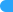 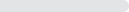 B.个别差异性49.76%C.可变性12.44%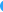 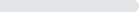 D.整体性 (答案)3278.05%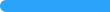 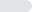 选项小计比例A.基础性 (答案)921.95%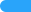 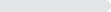 B.全体性819.51%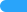 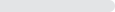 C.主体性2356.1%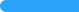 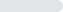 D.终身性12.44%选项小计比例A.儿童期819.51%B.少年期 (答案)1946.34%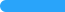 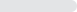 C.青年期1331.71%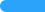 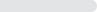 D.幼儿期12.44%选项小计比例A.教育为谁培养人00%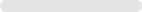 B.教育怎样培养人37.32%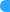 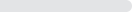 C.教育培养什么样的人 (答案)3790.24%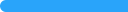 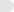 D.教育为谁服务12.44%选项小计比例A.层次512.2%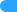 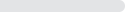 B.等级12.44%C.质量规格 (答案)3278.05%D.模式37.32%